1,2,3 – du bist frei(Auszählreime)Eine kleine Dickmadamsaß auf einer Eisenbahn,Eisenbahn, die krachte,Dickmadam, die lachte.1,2,3 und du bist frei!(aus Oberpetersdorf)Kaiser, König, Edelmann,Bürger, Bauer, Bettelmann,Kaufmannstochter, Leinenweber,Schuster, Schneider, Totengräber.Klein, groß, Himmelsschloss,groß, klein, Engelein.1,2,3, du bist frei!(aus Zagersdorf)Der folgende Spruch aus Rust führt in die Zeit des sogenannten Magnatenaufstandes und der Wiener Türkenbelagerungen zurück. Während der türkischen Herrschaft in Ungarn lehnten sich ungarische Adelige gegen den habsburgischen Kaiser von Österreich auf. Sie wurden gefangen genommen und hingerichtet; unter ihnen auch der ungarisch-kroatische Adelige Franjo Frangepan, der 1671 enthauptet wurde. Der Spottname „Türkenpani“ soll zum Ausdruck bringen, dass er mit den Türken gehalten hat.Ani, dani, Türkenpani,hast du gsegn den Franschipani?Siegst `n nit, so schrei: ei, ei!1,2,3, du bist frei!Riedl-Klier, Kinderlieder, S. 199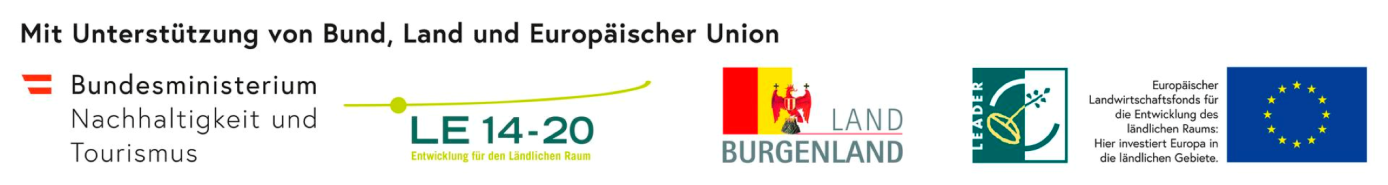 